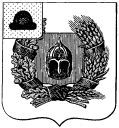 Администрация Александро-Невского городского  поселения Александро-Невского муниципального районаРязанской области	ПроектПОСТАНОВЛЕНИЕОб утверждении  административного  регламента по предоставлению муниципальной услуги «Выдача разрешения на размещение передвижного аттракциона (зоопарка, цирка)»В соответствии с требованиями Федерального закона от 27 июля 2010 года N 210-ФЗ "Об организации предоставления государственных и муниципальных услуг", Указом Президента Российской Федерации N 601 от 07.05.2012 "Об основных направлениях совершенствования системы государственного управления", Федерального закона Российской Федерации от 01.12.2014 N 419-ФЗ "О внесении изменений в административные законодательные акты Российской Федерации по вопросам социальной защиты инвалидов в связи с ратификацией Конвенции о правах инвалидов", Федерального закона от 24.11.1995 N 181-ФЗ "О социальной защите инвалидов в Российской Федерации, в целях унификации требований в части обеспечения доступности для инвалидов объектов, связанных с предоставлением муниципальной услуги", руководствуясь Уставом администрации муниципального образования – Александро-Невское городское  поселение Александро-Невского муниципального района Рязанской области администрация  Александро-Невского  городского  поселения  ПОСТАНОВЛЯЕТ:     1. Утвердить административный регламент предоставления муниципальной услуги «Выдача разрешения на размещение передвижного аттракциона (зоопарка, цирка)».2. Признать утратившим силу постановление администрации от 10.07.2015 № 114( в ред. от 04.07.2016 №  182 , от 16.03.2018 № 58).3. Настоящее постановление вступает в силу с момента его официального опубликования в Информационном бюллетене и на официальном сайте администрации Александро-Невского муниципального района.4. Контроль за исполнением настоящего постановления оставляю за собой.Глава администрации                                                                                                Е.В. БлохинаАлександро-Невскогогородского   поселения                                                                                           Приложение к постановлению администрации Александро-Невского городского  поселенияАДМИНИСТРАТИВНЫЙ  РЕГЛАМЕНТпо предоставления муниципальной услуги «Выдача разрешения на размещение передвижного аттракциона (зоопарка, цирка)»1. Общие положения1.1. Предметом регулирования Административного регламента предоставления муниципальной услуги «Выдача разрешения на устройство фейерверка при проведении массового мероприятия» являются отношения, возникающие между юридическими лицами, физическими лицами и администрацией муниципального образования – Александро-Невское  городское поселение Александро-Невского  муниципального района Рязанской области, связанные с предоставлением муниципальной услуги "Выдача разрешения на устройство фейерверка при проведении массового мероприятия".1.1.1. Административный регламент предоставления муниципальной услуги " Выдача разрешения на устройство фейерверка при проведении массового мероприятия " (далее - Административный регламент) разработан в целях повышения качества предоставления и доступности муниципальной услуги " Выдача разрешения на устройство фейерверка при проведении массового мероприятия " (далее - муниципальная услуга), создания комфортных условий для получения результатов предоставления муниципальной услуги.1.1.2. Административный регламент определяет сроки и последовательность административных процедур при предоставлении муниципальной услуги.1.1.3. Задачей Административного регламента является упорядочение административных процедур и административных действий по предоставлению муниципальной услуги.1.2. В качестве заявителей в рамках предоставления муниципальной услуги выступают физические и юридические лица, заинтересованные в получении разрешения на устройство фейерверка при проведении массового мероприятия (далее - заявитель).Представитель заявителя - физическое лицо, действующее от имени заявителя. Полномочия представителя заявителя при предоставлении муниципальной услуги подтверждаются доверенностью, за исключением лиц, имеющих право действовать без доверенности от имени заявителя. Доверенность от имени юридического лица выдается за подписью его руководителя или иного лица, уполномоченного на это его учредительными документами, с приложением печати этой организации.1.3. Требования к порядку информирования о порядке предоставления муниципальной услуги.1.3.1. Информация о порядке предоставления муниципальной услуги предоставляется работниками Александро-Невского территориального отдела ГБУ РО "МФЦ Рязанской области" (далее - уполномоченная организация) при личном контакте с заявителями, через Федеральную государственную информационную систему "Единый портал государственных и муниципальных услуг (функций)" (www.gosuslugi.ru) (далее - ЕПГУ), по номерам телефонов для справок (консультаций), а также размещается в информационно-телекоммуникационных сетях общего пользования (в том числе в сети Интернет), публикациях в средствах массовой информации, на информационных стендах уполномоченной организации.1.3.1.1. Консультации (справки) по вопросам предоставления муниципальной услуги предоставляются специалистами уполномоченной организации по следующим вопросам:- перечня документов, необходимых для предоставления муниципальной услуги, комплектности (достаточности) представленных документов;- источников получения документов, необходимых для предоставления муниципальной услуги (орган, организация и их местонахождение);- времени приема и выдачи документов;- сроков предоставления муниципальной услуги;- порядка обжалования действий (бездействия) и решений, осуществляемых и принимаемых в ходе предоставления муниципальной услуги.При консультировании заявителей по электронной почте, в том числе о ходе предоставления муниципальной услуги, ответ должен быть направлен в течение 5 дней, исчисляемых со дня, следующего за днем поступления соответствующего запроса.1.3.2. Сведения о местонахождении, контактных телефонах (телефонах для справок), интернет-адресах, адресах электронной почты, графике работы исполнителей муниципальной услуги, а также сведения о местонахождении, контактных телефонах (телефонах для справок) администрации муниципального образования – Александро-Невское сельское городское поселение Александро-Невского муниципального района Рязанской области, участвующих в предоставлении муниципальной услуги, приводятся в Приложении № 1 к Административному регламенту и размещаются:- на официальном сайте администрации муниципального образования – Александро-Невского городского поселение Александро-Невского  муниципального района Рязанской области;- на информационных стендах в уполномоченной организации.Информирование о ходе предоставления муниципальной услуги осуществляется специалистами уполномоченной организации при личном контакте с заявителями, с использованием информационно-телекоммуникационной сети "Интернет", почтовой, телефонной связи, посредством электронной почты.Информирование заявителя о ходе предоставления муниципальной услуги при подаче заявления в электронном виде через ЕПГУ (далее - предоставление муниципальной услуги в электронном виде) осуществляется в личном кабинете заявителя на ЕПГУ.Информирование заявителя о результате предоставления муниципальной услуги в электронном виде осуществляется в личном кабинете заявителя на ЕПГУ. Также заявитель может быть дополнительно уведомлен о результате предоставления муниципальной услуги в электронном виде с использованием средств почтовой, телефонной связи, SMS-уведомлений и электронной почты.1.3.3. В любое время с момента приема документов заявитель имеет право на получение сведений о ходе предоставления муниципальной услуги при помощи телефона, информационно-телекоммуникационной сети Интернет, электронной почты или посредством личного посещения уполномоченной организации.1.3.4. При ответах на телефонные звонки и устные обращения специалисты уполномоченной организации подробно и в вежливой (корректной) форме информируют обратившихся по интересующим их вопросам. Ответ на телефонный звонок должен начинаться с информации о наименовании органа, фамилии, имени, отчестве и должности специалиста, принявшего телефонный звонок. Для обеспечения высоких стандартов качества работы персонала ведется запись разговоров.Время разговора не должно превышать 10 минут.1.3.5. При невозможности специалиста уполномоченной организации, принявшего звонок, самостоятельно ответить на поставленные вопросы телефонный звонок должен быть переадресован (переведен) на другого специалиста или же обратившемуся должен быть сообщен телефонный номер, по которому можно получить необходимую информацию.1.3.6. Заявители, представившие документы для получения муниципальной услуги, в обязательном порядке информируются специалистами уполномоченной организации:об основаниях отказа в приемке помещений после переустройства и (или) перепланировки;о сроке предоставления муниципальной услуги;о возможности получения результата предоставления муниципальной услуги.1.3.7. Заявителям должна быть предоставлена возможность для предварительной записи на подачу документов для получения муниципальной услуги. Предварительная запись может осуществляться при личном обращении заявителей, по телефону или с использованием электронной почты.При предварительной записи заявитель сообщает свои фамилию, имя, отчество, почтовый адрес и контактный телефон, а также предпочтительное время подачи документов для получения муниципальной услуги. Предварительная запись осуществляется путем внесения информации в книги записи заявителей, которые ведутся на бумажных или электронных носителях. Заявителю сообщается время подачи документов для предоставления муниципальной услуги и номер окна приема документов, в которое следует обратиться.2. СТАНДАРТ ПРЕДОСТАВЛЕНИЯ МУНИЦИПАЛЬНОЙ УСЛУГИ2.1. Наименование муниципальной услуги.Муниципальная услуга, предоставление которой регулируется Административным регламентом, именуется "Выдача разрешения на устройство фейерверка при проведении массового мероприятия".2.2. Наименование структурного подразделения администрации муниципального образования – Александро-Невское городское поселение Александро-Невского  муниципального района Рязанской области (далее - администрация), предоставляющего муниципальную услугу, а также юридических лиц, участвующих в предоставлении муниципальной услуги.2.2.1. Муниципальную услугу предоставляет администрация.2.2.2. Прием документов, необходимых для предоставления муниципальной услуги, и выдачу результата предоставления муниципальной услуги в случае отсутствия иного способа, указанного заявителем, осуществляет уполномоченная администрацией организация – Александро-Невский  территориальный администрация ГБУ РО "МФЦ Рязанской области" (далее - уполномоченная организация).2.2.3. Уполномоченная организация осуществляет также прием заявлений в электронном виде, поступающих с Единого портала государственных и муниципальных услуг (функций) (далее - ЕПГУ).2.2.4. Администрация, уполномоченная организация не вправе требовать от заявителя осуществления действий, в том числе согласований, необходимых для получения муниципальной услуги и связанных с обращением в иные государственные органы, органы местного самоуправления, организации.2.3. Результат предоставления муниципальной услуги.Результатом предоставления муниципальной услуги является получение заявителем постановления на устройство фейерверка при проведении массового мероприятия на территории муниципального образования – Александро-Невское  городское поселение Александро-Невского  муниципального района Рязанской области (далее - постановление) либо уведомления об отказе.2.4. Срок предоставления муниципальной услуги.Полный срок предоставления муниципальной услуги составляет 9 дней с момента подачи письменного обращения по вопросу устройства фейерверка (далее - обращение).При направлении обращения и документов, необходимых для предоставления муниципальной услуги по почте, срок предоставления муниципальной услуги исчисляется со дня поступления в уполномоченную организацию обращения и документов, необходимых для предоставления муниципальной услуги (по дате регистрации).Сроки прохождения отдельных процедур:а) прием обращения от одного заявителя - не более 45 минут;б) направление уполномоченной организацией обращения и комплекта документов в администрацию - 1 день;в) проверка сведений, содержащихся в обращении и прилагаемых документах, - не более 1 дня с момента регистрации обращения;г) принятие решения о выдаче постановления (уведомления об отказе) - 3 дня;д) оформление постановления (уведомления об отказе) - 1 день;е) направление результата предоставления муниципальной услуги в уполномоченную организацию - 1 день;ж) выдача заявителю результата предоставления муниципальной услуги - 1 день.Основанием для приостановления предоставления муниципальной услуги является письменное обращение заявителя о приостановлении выдачи постановления.2.5. Правовые основания для предоставления муниципальной услуги:- Федеральный закон от 06.10.2003 N 131-ФЗ "Об общих принципах организации местного самоуправления в Российской Федерации";- Федеральный закон от 27.07.2010 N 210-ФЗ "Об организации предоставления государственных и муниципальных услуг";- распоряжение Губернатора Рязанской области от 18.10.2007 N 593-рг;- Административный регламент.2.6. Исчерпывающий перечень документов, необходимых в соответствии с законодательством или иными нормативными правовыми актами для предоставления муниципальной услуги, услуг, необходимых и обязательных для предоставления муниципальной услуги.2.6.1. Для предоставления муниципальной услуги заявитель представляет в уполномоченную организацию следующие документы:Для получения постановления заявитель представляет (направляет) в уполномоченную организацию обращение в срок не позднее чем за 10 дней до намеченной даты проведения массового мероприятия (праздничные дни в этот срок не включаются) с приложением к нему:а) копии распоряжения руководителя организации - устроителя мероприятия о проведении массового мероприятия с устройством фейерверка;б) копии договора организации - устроителя мероприятия с организацией - устроителем фейерверка;в) копии лицензии на право осуществления деятельности по устройству фейерверков;г) копии распорядительного документа руководителя организации - устроителя фейерверка о назначении сотрудника, ответственного за проведение показа фейерверка, аттестованного на право руководства показами фейерверков;д) списка пиротехников, аттестованных на право проведения фейерверков, с приложением копий соответствующих удостоверений;е) технических решений (условий), при выполнении которых возможно проведение фейерверка, которые должны включать в себя схему местности с нанесением на ней пунктов размещения фейерверочных изделий, предусматривать безопасные расстояния до сооружений с указанием границ безопасной зоны, а также места хранения, оцепления, расположения пожарной машины и машин "скорой помощи";ж) сведений об автотранспорте, используемом для перевозки пиротехнических изделий и оборудования;з) перечня пиротехнических изделий, предполагаемых к использованию при проведении фейерверка, с приложением выписок из руководства по эксплуатации и сертификатов соответствия;и ) формуляров на пусковое оборудование;к) перечня и мест дислокации сил и средств, привлекаемых для обеспечения пожарной безопасности, охраны общественного порядка, медицинского обеспечения;л) оригинала или копии документа, удостоверяющего полномочия физического лица представлять интересы юридического лица, если с заявлением о выдаче уведомления обращается представитель заявителя.Письменное обращение должно также содержать обязательство заявителя принять меры, обеспечивающие безопасность устройства фейерверка, перечень и места дислокации сил и средств, привлекаемых для обеспечения пожарной безопасности, охраны общественного порядка, медицинского обеспечения, согласованные с органами внутренних дел, государственного пожарного надзора и здравоохранения.Представленные заявителем документы после предоставления муниципальной услуги остаются в администрации и заявителю не возвращаются.2.6.2. При представлении обращения для предоставления муниципальной услуги заявитель предъявляет документ, удостоверяющий его личность. В случае, если с заявлением обращается представитель заявителя, предъявляется оригинал или копия документа, удостоверяющего полномочия физического лица представлять интересы заявителя.2.7. Исчерпывающий перечень оснований для отказа в приеме документов, необходимых для предоставления муниципальной услуги:- непредставление заявителем документа, удостоверяющего его личность;- непредставление представителем заявителя документа, удостоверяющего личность и полномочия;- заявитель не соответствует требованиям, указанным в пункте 1.2 Административного регламента;- обращение, представленное для предоставления муниципальной услуги, по содержанию не соответствует требованиям подпункта 2.6.1 Административного регламента.2.8. Исчерпывающий перечень оснований для отказа в предоставлении муниципальной услуги:а) обращение не отвечает по форме и содержанию требованиям Административного регламента;б) заявителем не представлены документы, указанные в подпункте 2.6.1 Административного регламента, либо в случае представления неверных сведений;в) не представляется возможным обеспечить надлежащую общественную или пожарную безопасность при проведении фейерверка;г) пусковое оборудование не имеет надлежащим образом оформленных формуляров;д) имеется решение о запрете массового мероприятия, принятое в соответствии с действующим законодательством, либо заявитель планирует проведение мероприятия с нарушением установленного порядка его организации и проведения;е) устройство фейерверка создает помехи для работы автомобильного, железнодорожного или воздушного транспорта.2.9. Взимание платы за предоставление муниципальной услуги нормативными правовыми актами не предусмотрено.2.10. Максимальный срок ожидания в очереди при подаче обращения о предоставлении муниципальной услуги и при получении результата предоставления муниципальной услуги.Максимальное время ожидания в очереди при подаче обращения о предоставлении муниципальной услуги не должно превышать 15 минут.Максимальное время ожидания в очереди для получения результата предоставления муниципальной услуги не должно превышать 15 минут.2.11. Срок регистрации обращения заявителя о предоставлении муниципальной услуги.Максимальный срок регистрации заявления не должен превышать 45 минут.2.12. Требования к помещениям, в которых предоставляется муниципальная услуга, к залу ожидания, местам для заполнения запросов о предоставлении муниципальной услуги, информационным стендам с образцами их заполнения и перечнем документов, необходимых для предоставления каждой муниципальной услуги, в том числе к обеспечению доступности для инвалидов указанных объектов в соответствии с законодательством Российской Федерации о социальной защите инвалидов2.12.1. Информация о местах нахождения и графике работы структурных подразделений администрации, о МФЦ, а также о других органах и организациях, обращение в которые необходимо для предоставления муниципальной услуги, иная справочная информация размещена на официальном сайте администрации согласно приложению к Административному регламенту.2.12.2. На территории, прилегающей к месторасположению зданий, где предоставляется муниципальная услуга, оборудуются места для парковки автотранспортных средств. На стоянке должно быть не менее 5 мест, из них не менее 1 места - для парковки автотранспортных средств инвалидов. Доступ заявителей к парковочным местам является бесплатным.2.12.3. Здание, где предоставляется муниципальная услуга, должно быть оборудовано отдельным входом для свободного доступа заявителей.Входы в помещения, где осуществляются прием и выдача документов, оборудуются пандусами, расширенными проходами, позволяющими обеспечить свободный доступ лиц с ограниченными возможностями передвижения, включая лиц, использующих кресла-коляски.Центральный вход в здание должен быть оборудован информационной табличкой (вывеской), содержащей информацию о наименовании и графике работы организации, предоставляющей муниципальную услугу.2.12.4. Помещения для приема заявителей должны соответствовать комфортным условиям для заявителей и оптимальным условиям работы специалистов МФЦ с заявителями.Помещения, в которых предоставляется муниципальная услуга, должны соответствовать установленным противопожарным и санитарно-эпидемиологическим правилам и нормам.Помещения, в которых предоставляется муниципальная услуга, должны иметь туалет со свободным доступом к нему в рабочее время заявителей.Помещения для приема заявителей обеспечиваются необходимым для предоставления муниципальной услуги оборудованием (компьютерами, средствами электронно-вычислительной техники, средствами связи, включая сеть Интернет, оргтехникой), канцелярскими принадлежностями, периодическими изданиями, столами и стульями.В помещениях обеспечивается создание инвалидам условий доступности объектов в соответствии с требованиями, установленными законодательными и иными нормативными правовыми актами, в том числе:возможность беспрепятственного входа в объекты и выхода из них;возможность самостоятельного передвижения по территории объекта в целях доступа к месту предоставления услуги, в том числе с помощью работников объекта, предоставляющих услуги;возможность посадки в транспортное средство и высадки из него перед входом в объект, в том числе с использованием кресла-коляски и, при необходимости, с помощью работников объекта;сопровождение инвалидов, имеющих стойкие нарушения функции зрения и самостоятельного передвижения, по территории объекта;содействие инвалиду при входе в объект и выходе из него, информирование инвалида о доступных маршрутах общественного транспорта;обеспечение допуска на объект, в котором предоставляются услуги, собаки-проводника при наличии документа, подтверждающего ее специальное обучение, выданного по форме и в порядке, утвержденных приказом Министерства труда и социальной защиты Российской Федерации от 22 июня 2015 г. N 386н (зарегистрирован Министерством юстиции Российской Федерации 21 июля 2015 г., регистрационный N 38115).Помещение для приема заявителей, имеющих инвалидность, должно соответствовать следующим требованиям:обязательное наличие справочно-информационной службы;стойка информации в вестибюлях и в зонах специализированного обслуживания инвалидов должна быть хорошо видимой со стороны входа и легко различаться слабовидящими посетителями.Размещение помещений для приема заявителей, имеющих инвалидность, осуществляется преимущественно на нижних этажах зданий.Минимальный размер площади помещения (кабинета или кабины) для индивидуального приема (на одно рабочее место) должен быть не менее 12 кв. м.2.12.5. Помещения, в которых предоставляется муниципальная услуга, включают места для ожидания, места для информирования заявителей и заполнения необходимых документов, а также места для приема заявителей.Место ожидания должно соответствовать комфортным условиям для заявителей и оптимальным условиям работы должностных лиц.Место ожидания оборудуется стульями, количество которых определяется исходя из фактической нагрузки и возможностей для их размещения в здании, но не может составлять менее 5 мест.В зоне места ожидания должны быть выделены зоны специализированного обслуживания инвалидов в здании.В зоне места ожидания должны быть предусмотрены места для инвалидов из расчета не менее 5%, но не менее одного места от расчетной вместимости учреждения или расчетного числа посетителей.Зона мест ожидания заявителей, имеющих инвалидность, размещается преимущественно на нижних этажах зданий.2.12.6. Места для информирования и заполнения необходимых документов оборудуются информационными стендами, стульями и столами либо стойками для оформления документов, обеспечиваются бланками заявлений и необходимыми канцелярскими принадлежностями.Текстовая информация о порядке предоставления муниципальной услуги размещается на информационных стендах и должна находиться в местах ожидания заявителей.На информационном стенде размещается следующая информация:а) срок предоставления муниципальной услуги и сроки выполнения отдельных административных действий;б) образец заполнения заявления;в) перечень оснований для отказа в предоставлении муниципальной услуги;г) информация о платности (бесплатности) предоставления муниципальной услуги;д) извлечения из Административного регламента.Тексты информационных материалов печатаются удобным для чтения шрифтом, без исправлений, наиболее важные места подчеркиваются.Обеспечивается надлежащее размещение носителей информации, необходимой для обеспечения беспрепятственного доступа инвалидов к объектам и услугам, с учетом ограничений их жизнедеятельности, в том числе дублирование необходимой для получения услуги звуковой и зрительной информации, а также надписей, знаков и иной текстовой и графической информации знаками, выполненными рельефно-точечным шрифтом Брайля и на контрастном фоне.Обеспечивается предоставление бесплатно в доступной форме с учетом стойких расстройств функций организма инвалидов информации об их правах и обязанностях, сроках, порядке и условиях предоставления муниципальной услуги, доступности ее предоставления.Прием заявителей осуществляется в окнах приема документов.Окна приема документов должны быть оборудованы информационными табличками с указанием:а) номера окна;б) фамилии, имени, отчества и должности лица, ведущего прием;в) графика приема.Должностные лица, осуществляющие прием документов, обеспечиваются личными идентификационными карточками и (или) настольными табличками.Места для приема документов должны быть снабжены стулом, иметь место для письма и раскладки документов.В целях обеспечения конфиденциальности сведений о заявителе одним должностным лицом одновременно ведется прием только одного заявителя по одному обращению за предоставлением одной муниципальной услуги.Каждое рабочее место должностного лица должно быть оборудовано телефоном, персональным компьютером с возможностью доступа к информационным базам данных, печатающим устройствам.При оборудовании помещений, в которых предоставляется муниципальная услуга, обеспечивается возможность беспрепятственной эвакуации всех заявителей и должностных лиц в случае возникновения чрезвычайной ситуации.2.12.7. В случаях, если здание, в котором предоставляется муниципальная услуга, невозможно полностью приспособить с учетом потребностей инвалидов, собственники этого здания до его реконструкции или капитального ремонта должны принимать согласованные с одним из общественных объединений инвалидов, осуществляющих свою деятельность на территории городского округа, меры для обеспечения доступа инвалидов к месту предоставления муниципальной услуги либо, когда это возможно, обеспечить предоставление необходимых муниципальных услуг по месту жительства инвалида или в дистанционном режиме.В случае предоставления услуги в арендуемых для предоставления муниципальных услуг зданиях, которые невозможно полностью приспособить с учетом потребностей инвалидов, учреждение принимает меры по заключению дополнительных соглашений с арендодателем либо по включению в проекты договоров их аренды условий о выполнении собственником объекта требований по обеспечению условий доступности для инвалидов данного объекта.2.12.8. Иные требования, в том числе учитывающие особенности предоставления муниципальной услуги в МФЦ и особенности предоставления муниципальной услуги в электронной форме.Требования к обеспечению условий доступности для инвалидов муниципальной услуги.В соответствии с требованиями, установленными законодательными и иными нормативными правовыми актами, обеспечивается создание инвалидам следующих условий доступности услуг:оказание инвалидам помощи, необходимой для получения в доступной для них форме информации о правилах предоставления муниципальной услуги, в том числе об оформлении необходимых для получения муниципальной услуги документов, о совершении ими других необходимых для получения услуги действий, а также о доступных маршрутах общественного транспорта для проезда к месту получения услуг;предоставление инвалидам по слуху, при необходимости, услуги с использованием русского жестового языка, включая обеспечение допуска на объект сурдопереводчика, тифлосурдопереводчика;оказание работниками учреждения иной необходимой инвалидами помощи в преодолении барьеров, мешающих получению ими услуг наравне с другими лицами;наличие копий документов, объявлений, инструкций о порядке предоставления муниципальной услуги, выполненных рельефно-точечным шрифтом Брайля и на контрастном фоне, а также аудиоконтура на информационном стенде;предоставление инвалидам возможности направить заявление в электронном виде;оборудование на прилегающих к объекту территориях мест для парковки автотранспортных средств инвалидов;адаптация под нужды инвалидов по зрению официальных сайтов учреждения в информационно-телекоммуникационной сети Интернет;другие условия обеспечения доступности, предусмотренные настоящим Административным регламентом.".2.13. Порядок получения информации заявителями по вопросам предоставления муниципальной услуги, в том числе о ходе предоставления муниципальной услуги.2.13.1. Информация о порядке предоставления муниципальной услуги предоставляется: в администрации, в уполномоченной организации, с использованием средств телефонной связи, электронного информирования, вычислительной и электронной техники; посредством размещения в информационно-телекоммуникационных сетях общего пользования, в том числе в сети Интернет, публикации в средствах массовой информации, издания информационных материалов (брошюр, буклетов и т.д.).2.13.2. При высокой нагрузке и превышении установленных Административным регламентом сроков ожидания в очереди по решению руководителя уполномоченной организации время приема заявлений и прилагаемых к ним документов от заявителей будет увеличено.2.13.3. Информация о предоставлении муниципальной услуги сообщается по номерам телефонов для справок (консультаций), а также размещается в информационно-телекоммуникационных сетях общего пользования, в том числе в сети Интернет, на информационных стендах уполномоченной организации.2.13.4. При ответах на телефонные звонки и устные обращения должностные лица администрации и уполномоченной организации подробно и в вежливой (корректной) форме информируют обратившихся по интересующим их вопросам. Ответ на телефонный звонок должен начинаться с информации о наименовании организации, в которую позвонил гражданин, фамилии, имени, отчестве и должности лица, принявшего телефонный звонок. Для обеспечения высоких стандартов качества работы должностных лиц уполномоченной организации ведется запись разговоров.Время разговора не должно превышать 10 минут.При невозможности должностного лица администрации или уполномоченной организации, принявшего звонок, самостоятельно ответить на поставленные вопросы телефонный звонок должен быть переадресован (переведен) на другое должностное лицо или же обратившемуся гражданину должен быть сообщен телефонный номер, по которому можно получить необходимую информацию.2.13.5. Информирование о ходе предоставления муниципальной услуги осуществляется должностными лицами администрации и уполномоченной организации при личном контакте с заявителями, с использованием средств сети Интернет, почтовой, телефонной связи, посредством электронной почты.Заявители, представившие в уполномоченную организацию документы для получения муниципальной услуги, в обязательном порядке информируются должностными лицами уполномоченной организации о результате предоставления муниципальной услуги.2.13.6. Информация об отказе в предоставлении муниципальной услуги направляется заявителю заказным письмом и дублируется по телефону или электронной почте, указанным в заявлении (при наличии соответствующих данных в заявлении).2.13.7. Информация о сроке завершения оформления документов и возможности их получения заявителю сообщается при подаче документов.2.13.8. Консультации (справки) по вопросам предоставления муниципальной услуги предоставляются должностными лицами администрации и уполномоченной организации.2.13.9. Консультации предоставляются по следующим вопросам:- необходимого перечня документов, представляемых для предоставления муниципальной услуги, комплектности (достаточности) представляемых документов;- источников получения документов, необходимых для предоставления муниципальной услуги (орган, организация и их местонахождение);- времени приема и выдачи документов;- сроков предоставления муниципальной услуги;- порядка обжалования действий (бездействия) и решений должностных лиц, осуществляемых и принимаемых в ходе предоставления муниципальной услуги.2.13.10. При консультировании заявителей по электронной почте, в том числе о ходе предоставления муниципальной услуги, ответ должен быть направлен в течение пяти дней, исчисляемых со дня, следующего за днем поступления соответствующего запроса.2.13.11. Заявитель имеет право представить документы по предварительной записи. Предварительная запись осуществляется по телефону или с использованием электронной почты.При предварительной записи заявитель сообщает свои фамилию, имя, отчество, адрес места жительства и предпочтительное время для представления документов на получение муниципальной услуги. Предварительная запись осуществляется путем внесения соответствующей информации должностным лицом в журнал предварительной записи заявителей.При осуществлении предварительной записи заявителю сообщается время представления документов для получения муниципальной услуги и номер окна, в которое следует обратиться.2.14. Показатели доступности и качества муниципальных услуг.2.14.1. Показателями доступности муниципальной услуги являются:а) транспортная доступность к местам предоставления муниципальной услуги;б) обеспечение беспрепятственного доступа лиц с ограниченными возможностями передвижения к помещениям, в которых предоставляется муниципальная услуга;в) размещение информации о порядке предоставления муниципальной услуги на Едином портале государственных и муниципальных услуг.2.14.2. Показателями качества муниципальной услуги являются:а) соблюдение срока выдачи документов при предоставлении муниципальной услуги;б) соблюдение сроков ожидания в очереди при подаче и получении документов;в) отсутствие поданных в установленном порядке жалоб на решения, действия (бездействие) должностных лиц, принятые и осуществленные при предоставлении муниципальной услуги.3. СОСТАВ, ПОСЛЕДОВАТЕЛЬНОСТЬ И СРОКИВЫПОЛНЕНИЯ АДМИНИСТРАТИВНЫХ ПРОЦЕДУР3.1. Блок-схема предоставления муниципальной услуги приводится в Приложении № 7к Административному регламенту.3.2. Предоставление муниципальной услуги включает в себя следующие административные процедуры:а) прием обращения и прилагаемых к нему документов и регистрация обращения;б) проверка сведений, содержащихся в обращении и прилагаемых к нему документах;в) принятие решения о выдаче постановления (уведомления об отказе);г) оформление постановления (уведомления об отказе);д) выдача заявителю результата предоставления муниципальной услуги.3.2.1. Прием обращения и прилагаемых к нему документов и регистрация обращения.Для получения постановления заявитель обращается в уполномоченную организацию с обращением (Приложение № 3 к Административному регламенту) и документами, при этом предъявляет документ, удостоверяющий его личность, и документ, подтверждающий полномочия физического лица представлять интересы юридического лица, если с обращением о выдаче разрешения обращается представитель заявителя.Должностное лицо, ответственное за прием и регистрацию документов:а) устанавливает предмет обращения;б) проверяет документ, удостоверяющий личность заявителя, в случае если обращение представлено заявителем при личном обращении;в) проверяет полномочия представителя заявителя физического лица действовать от имени юридического лица;г) проверяет правильность заполнения обращения, соответствие его по форме и содержанию требованиям пункта 2.6.1 Административного регламента и комплектность прилагаемых документов. Не подлежат приему обращения, имеющие подчистки либо приписки, зачеркнутые слова или иные не оговоренные в них исправления, обращения, заполненные карандашом, а также обращения с серьезными повреждениями, не позволяющими однозначно истолковать их содержание;д) регистрирует обращение в Журнале регистрации в электронном варианте.Должностное лицо, ответственное за прием и регистрацию документов, вносит в Журнал регистрации обращений запись о приеме документов, указывает:- порядковый номер записи;- дату и время приема с точностью до минуты;- общее количество документов и общее число листов в документах;- данные о заявителе;- цель обращения заявителя;- свои фамилию и инициалы.Регистрация может происходить автоматически посредством электронной техники.Должностное лицо, ответственное за прием и регистрацию документов, оформляет расписку о приеме документов в 2 экземплярах согласно Приложению № 8 к Административному регламенту. 1 экземпляр выдается заявителю, второй экземпляр прикладывается к принятым документам.Должностное лицо уполномоченной организации, ответственное за направление документов в администрацию, направляет все принятые документы в администрацию. Максимальный срок направления документов не должен превышать одного дня.На рассмотрение направляются все документы, представленные заявителем.Направление на рассмотрение документов осуществляется с листами сопровождения, в которых указывается:- наименование администрации;- перечень и количество направляемых документов;- Ф.И.О. заявителя;- наименование муниципальной услуги;- срок рассмотрения документов в администрации.Направление документов фиксируется должностным лицом уполномоченной организации.Должностное лицо уполномоченной организации, ответственное за направление документов, самостоятельно осуществляет контроль за сроком нахождения документов в администрации. При нарушении сроков рассмотрения документов должностными лицами администрации составляется служебная записка на имя главы администрации.Максимальный срок административной процедуры - 45 минут.3.2.2. Проверка администрацией сведений, содержащихся в обращении и прилагаемых к нему документах.Основанием для начала административной процедуры является получение администрацией обращения.Лист сопровождения регистрируется в порядке делопроизводства и передается главе администрации. Глава администрации передает обращение для исполнения должностному лицу.Должностное лицо проверяет сведения, содержащиеся в обращении.Максимальный срок административной процедуры - 1 день.3.2.3. Принятие решения по заявлению.Основанием для начала административной процедуры является решение о подготовке проекта постановления.Издание постановления включает в себя его подготовку, оформление, согласование, подписание и регистрацию.Максимальный срок административной процедуры - 3 дня.3.2.4. Оформление и выдача постановления или уведомления об отказе.Основанием для начала административной процедуры является зарегистрированное постановление или уведомление об отказе.Должностное лицо передает подписанное постановление или уведомление об отказе должностному лицу уполномоченной организации.Максимальный срок административной процедуры составляет не более 1 дня.3.2.5. Направление результата предоставления муниципальной услугиНаправление результата предоставления муниципальной услуги осуществляется с листами сопровождения, в которых указывается:- наименование уполномоченной организации;- перечень и количество направляемых документов;- данные заявителя;- наименование муниципальной услуги.Направление документов фиксируется должностным лицом.Максимальный срок административной процедуры составляет не более 1 дня. 3.2.6. Выдача заявителю результата предоставления муниципальной услуги.Основанием для административной процедуры является поступление должностному лицу уполномоченной организации документов заявителя.Должностное лицо, ответственное за выдачу документов, может сообщить заявителю о принятом решении лично, по телефону или электронной почте.Если заявитель не обратился в течение 3 рабочих дней с даты регистрации результата предоставления муниципальной услуги, лицо, ответственное за выдачу документов, направляет ему ответ по почте на адрес, указанный в обращении.Должностное лицо, ответственное за выдачу документов, при личном обращении заявителя:- устанавливает личность заявителя, в том числе проверяет документ, удостоверяющий личность;- проверяет правомочность заявителя, в том числе полномочия представителя правообладателя действовать от их имени при получении документов;- выясняет у заявителя номер, указанный в расписке о получении документов на получение разрешения;- находит документы, подлежащие выдаче;- делает запись в книге учета выданных документов;- знакомит заявителя с выдаваемым документом (оглашает название выданного документа);- выдает результат предоставления муниципальной услуги заявителю в одном подлинном экземпляре;- заявитель расписывается в получении результата предоставления муниципальной услуги.Максимальный срок административной процедуры составляет не более 3 дней.4. ФОРМЫ КОНТРОЛЯ ЗА ИСПОЛНЕНИЕМАДМИНИСТРАТИВНОГО РЕГЛАМЕНТА4.1. Контроль за полнотой и качеством предоставления муниципальной услуги включает в себя проведение проверок, выявление и устранение нарушений прав заявителей, рассмотрение, принятие решений и подготовку ответов на жалобы заявителей на решения, действия (бездействие) должностных лиц, осуществляющих предоставление муниципальной услуги.4.2. Должностные лица, ответственные за предоставление муниципальной услуги, несут персональную ответственность за сроки и порядок выполнения каждой административной процедуры, указанной в Административном регламенте.Персональная ответственность должностных лиц закрепляется в их должностных инструкциях.4.3. Текущий контроль за соблюдением последовательности действий, определенных административными процедурами, и срока предоставления муниципальной услуги осуществляется должностными лицами администрации или должностными лицами уполномоченной организации, ответственными за организацию работы по предоставлению муниципальной услуги.Должностное лицо, ответственное за прием документов, несет персональную ответственность за соблюдение сроков и порядка приема документов, правильность учета заявления, оформление расписки.Должностное лицо, ответственное за выдачу документов, несет персональную ответственность за соблюдение сроков и порядка выдачи документов, правильность заполнения книги учета выданных документов.Должностные лица несут персональную ответственность за соблюдение сроков предоставления муниципальной услуги, сохранность поступивших документов и находящихся на хранении в администрации.4.4. Перечень должностных лиц, осуществляющих текущий контроль, устанавливается правовыми актами администрации.4.5. Текущий контроль осуществляется путем проведения должностным лицом, ответственным за организацию работы по предоставлению муниципальной услуги, проверок соблюдения и исполнения должностными лицами положений Административного регламента, иных нормативных правовых актов Российской Федерации.Периодичность осуществления текущего контроля устанавливается главой администрации или лицом, которому делегированы эти полномочия.4.6. Администрация организует и осуществляет контроль за предоставлением муниципальной услуги.Контроль за полнотой и качеством предоставления муниципальной услуги включает в себя проведение проверок, выявление и устранение нарушений прав заявителей, рассмотрение, принятие решений и подготовку ответов на обращения заявителей, содержащие жалобы на решения, действия (бездействие) должностных лиц администрации и уполномоченной организации.По результатам проведенных проверок в случае выявления нарушений прав заявителей осуществляется привлечение виновных лиц к ответственности в соответствии с законодательством Российской Федерации.4.7. Проверки полноты и качества предоставления муниципальной услуги осуществляются на основании правовых актов администрации.Проверки являются плановыми (осуществляются на основании полугодовых или годовых планов работы администрации и внеплановыми. При проверке рассматриваются все вопросы, связанные с предоставлением муниципальной услуги (комплексные проверки), или порядок проведения отдельных административных процедур (этапные проверки). Проверка проводится и по конкретной жалобе заявителя.5. ДОСУДЕБНЫЙ (ВНЕСУДЕБНЫЙ) ПОРЯДОК ОБЖАЛОВАНИЯ РЕШЕНИЙИ ДЕЙСТВИЙ (БЕЗДЕЙСТВИЯ) ОРГАНА, ПРЕДОСТАВЛЯЮЩЕГОМУНИЦИПАЛЬНУЮ УСЛУГУ, ДОЛЖНОСТНОГО ЛИЦА ОРГАНА,ПРЕДОСТАВЛЯЮЩЕГО МУНИЦИПАЛЬНУЮ УСЛУГУ, ИЛИМУНИЦИПАЛЬНОГО СЛУЖАЩЕГО5.1. Заявители имеют право на обжалование действий или бездействия специалистов и должностных лиц администрации муниципального и уполномоченной организации.5.2. Заявитель может обратиться с жалобой, в том числе в следующих случаях:1) нарушение срока регистрации запроса заявителя о предоставлении муниципальной услуги;2) нарушение срока предоставления муниципальной услуги;3) требование у заявителя документов, не предусмотренных нормативными правовыми актами Российской Федерации, нормативными правовыми актами субъектов Российской Федерации, муниципальными правовыми актами для предоставления муниципальной услуги;4) отказ в приеме документов, представление которых предусмотрено нормативными правовыми актами Российской Федерации, нормативными правовыми актами субъектов Российской Федерации, муниципальными правовыми актами для предоставления муниципальной услуги, у заявителя;5) отказ в предоставлении муниципальной услуги, если основания отказа не предусмотрены федеральными законами и принятыми в соответствии с ними иными нормативными правовыми актами Российской Федерации, нормативными правовыми актами субъектов Российской Федерации, муниципальными правовыми актами;6) затребование с заявителя при предоставлении муниципальной услуги платы, не предусмотренной нормативными правовыми актами Российской Федерации, нормативными правовыми актами субъектов Российской Федерации, муниципальными правовыми актами;7) отказ администрации, специалиста администрации в исправлении допущенных опечаток и ошибок в выданных в результате муниципальной услуги документах либо нарушение установленного срока таких исправлений.5.3. Жалоба подается в письменной форме на бумажном носителе, в электронной форме в администрацию. Жалобы на решения, принятые руководителем органа, предоставляющего муниципальную услугу, подаются на имя главы администрации.Жалоба может быть направлена по почте, через уполномоченную организацию, с использованием информационно-телекоммуникационной сети Интернет, официального сайта администрации, ЕПГУ, а также может быть принята при личном приеме заявителя.5.4. Жалоба должна содержать:1) наименование органа, предоставляющего муниципальную услугу, должностного лица или специалиста администрации либо уполномоченной организации, решения и действия (бездействие) которых обжалуются;2) фамилию, имя, отчество (последнее - при наличии), сведения о месте жительства заявителя - физического лица либо наименование, сведения о месте нахождения заявителя - юридического лица, а также номер (номера) контактного телефона, адрес (адреса) электронной почты (при наличии) и почтовый адрес, по которым должен быть направлен ответ заявителю;3) сведения об обжалуемых решениях и действиях (бездействии) администрации, уполномоченной организации, должностного лица или специалиста администрации либо уполномоченной организации;4) доводы, на основании которых заявитель не согласен с решением и действием (бездействием) администрации, должностного лица либо специалиста администрации, либо уполномоченной организации. Заявителем могут быть представлены документы (при наличии), подтверждающие доводы заявителя, либо их копии.5.5. Жалоба, поступившая в администрацию, подлежит рассмотрению должностным лицом, наделенным полномочиями по рассмотрению жалоб, в течение пятнадцати рабочих дней со дня ее регистрации, а в случае обжалования отказа администрации, должностного лица либо специалиста администрации либо уполномоченной организации в приеме документов у заявителя либо в исправлении допущенных опечаток и ошибок или в случае обжалования нарушения установленного срока таких исправлений - в течение пяти рабочих дней со дня ее регистрации.5.6. По результатам рассмотрения жалобы администрация принимает одно из следующих решений:1) удовлетворяет жалобу, в том числе в форме отмены принятого решения, исправления допущенных администрацией опечаток и ошибок в выданных в результате предоставления муниципальной услуги документах, а также в иных формах;2) отказывает в удовлетворении жалобы.5.7. Не позднее дня, следующего за днем принятия решения, указанного в пункте 5.6 Административного регламента, заявителю в письменной форме и по желанию заявителя в электронной форме направляется мотивированный ответ о результатах рассмотрения жалобы.Приложение № 1к административному регламентупредоставления муниципальной услуги«Выдача разрешения на размещение передвижного аттракциона (зоопарка, цирка)»Местонахождение, график работы, адрес электронной почты, телефоныадминистрации Александро-Невского городского  поселения:РФ, Рязанская область, Александро-Невский район, р.п. Александро-Невский,  ул. Советская, д. 44. Почтовый адрес: 391240, Рязанская область, Александро-Невский район, р.п. Александро-Невский, ул. Советская, д. 44. График (режим) работы:Понедельник-пятница – с 8-00 до 17-00Обед – с 12-00 до 13-00.Адрес электронной почты: algorpos@inbox.ru.Справочный телефон 8 (49158) 22-4-86Сведения о местонахождении, контактных телефонах (телефонах для справок), графике (режиме) работы Администрации, а также информация о процедуре предоставления муниципальной услуги размещаются на интернет-сайте Александро-Невского городского поселения Александро-Невского муниципального  района – algorpos.ru.            Приложение № 2к административному регламентупредоставления муниципальной услуги«Выдача разрешения на размещение передвижного аттракциона (зоопарка, цирка)»Сведенияоб исполнителях предоставления муниципальных услугНовые территориальные МФЦ  Приложение № 3к административному регламентупредоставления муниципальной услуги«Выдача разрешения на размещение передвижного аттракциона (зоопарка, цирка)»ПРИМЕРНАЯ ФОРМА СОГЛАСИЯ                     НА ОБРАБОТКУ ПЕРСОНАЛЬНЫХ ДАННЫХ    Я, ___________________________________________________________________,                                   (Ф.И.О.)зарегистрированный(ая) по адресу: ____________________________________________________________________________________________________________________паспорт серия ____________ № ___________ выдан: ______________________________________________________________________________________________________                               (когда, кем)не   возражаю  против  обработки,  включая  сбор,  запись,  систематизацию,накопление,   хранение,   уточнение  (обновление,  изменение),  извлечение,использование,    передачу   (распространение,   предоставление,   доступ),обезличивание, блокирование, удаление, уничтожение моих персональных данныхисключительно в целях предоставления муниципальной услуги.    Настоящее  согласие  может  быть отозвано мной в письменной форме путемнаправления   в   администрацию  Александро-Невского городского поселения  письменного  обращения  об указанном   отзыве   в   произвольной   форме,  если  иное  не  установлено законодательством Российской Федерации.    Настоящее  согласие  действует  до  даты  отзыва  (в случае направленияотзыва).    Я  подтверждаю,  что  предоставленные мной персональные данные являютсяполными, актуальными и достоверными.    Я   обязуюсь   своевременно   извещать   об  изменении  предоставленныхперсональных данных."___"________________ 20__ г.         _____________ _______________________                                                             (личная подпись) (расшифровка подписи)                                                               Приложение № 4к административному регламентупредоставления муниципальной услуги«Выдача разрешения на размещение передвижного аттракциона (зоопарка, цирка)»ПРИМЕРНАЯ ФОРМА РАЗЪЯСНЕНИЯСУБЪЕКТУ ПЕРСОНАЛЬНЫХ ДАННЫХ ЮРИДИЧЕСКИХПОСЛЕДСТВИЙ ОТКАЗА ПРЕДОСТАВИТЬ СВОИ ПЕРСОНАЛЬНЫЕ ДАННЫЕ    Мне, __________________________________________________________________                                   (Ф.И.О.)разъяснены  юридические  последствия  отказа предоставить свои персональныеданные  для  предоставления  муниципальной  услуги "Выдача разрешения на размещение передвижного аттракциона (зоопарка, цирка)".    Ответственность  за  нарушение  требований, предусмотренных Федеральнымзаконом  от  27  июля  2006  года  №  152-ФЗ  "О  персональных данных", мнеразъяснена."___"____________20__ г.            ______________ ________________________                                                        (личная подпись) (расшифровка подписи)            Приложение № 5к административному регламентупредоставления муниципальной услуги«Выдача разрешения на размещение передвижного аттракциона (зоопарка, цирка)»ИНФОРМАЦИЯО МЕСТЕ НАХОЖДЕНИЯ И ГРАФИКЕ РАБОТЫ АДМИНИСТРАЦИИ,МФЦ, А ТАКЖЕ О ДРУГИХ ОРГАНАХИ ОРГАНИЗАЦИЯХ, ОБРАЩЕНИЕ В КОТОРЫЕ НЕОБХОДИМО ДЛЯПРЕДОСТАВЛЕНИЯ МУНИЦИПАЛЬНОЙ УСЛУГИАдминистрация муниципальногообразования – Нижнеякимецкое сельское  поселениеАдрес: 391240, РФ, Рязанская область, Александро-Невский район, с. Нижний Якимец, ул. Молодежная, д. 17.Контактный телефон: +7(49158) 96-2-22.Адрес электронной почты: Режим работы: понедельник, вторник, среда, четверг, пятница: с 8.00 до 17.00 (обед с 12.00 до 13.00). Многофункциональный центр предоставления государственных имуниципальных услуг Рязанской области (территориальныйотдел)Адрес: 391240, РФ, Рязанская область, Александро-Невский район, р.п. Александро-Невский, ул. Советская, д. 44.Контактный телефон: e-mail: Режим работы: понедельник, вторник, среда - с 8.00 до 20.00, четверг с 8.00 до 18.00, пятница с 8.00 до 17.00, суббота с 8.00 до 12.00.Официальный сайт в сети Интернет - www.mfc.ryazangov.ru.Федеральная налоговая служба Российской Федерации(ФНС России) (Межрайонная ИФНС № 7 по Рязанской области)Адрес: 391240, РФ, Рязанская область, Александро-Невский район, р.п. Александро-Невский, ул. Советская, д. 9.Контактный телефон: +7(49158) 2-21-85.e-mail и официальный сайт: i621400@r62.nalog.ruОфициальный сайт в сети Интернет - www.r62.nalog.ru.            Приложение № 6к административному регламентупредоставления муниципальной услуги«Выдача разрешения на размещение передвижного аттракциона (зоопарка, цирка)»БЛОК-СХЕМАпредоставления муниципальной услуги «Выдача разрешения на размещение передвижного аттракциона (зоопарка, цирка)»                          ┌─────────────────────┐                          │ Обращение заявителя │                          └───────────────┬─────┘               ┌──────────────────/\──────\/──────────────┐          нет  │   Имеются основания для отказа в приеме  │  да        ┌──────<документов, необходимых для предоставления>──────┐        │      │           муниципальной услуги?          │      │        │      └──────────────────\/──────────────────────┘      │┌───────\/──────────────────────────────┐        ┌───────────────\/───────┐│Прием и регистрация обращения заявителя│        │Отказ в приеме заявления│└─────────────────┬─────────────────────┘        │      и документов      │┌─────────────────\/────────────────────┐        └────────────────────────┘│Оформление расписки о приеме документов│└─────────────────┬─────────────────────┘┌─────────────────\/───────────────────────┐│Направление в Администрацию представленных││            документов                    │└────────────────────┬─────────────────────┘     да    ┌─────────\/───────/\───────────────────────┐  нет    ┌──────<        К заявлению приложен документ,     │    │      │запрашиваемый по межведомственному запросу?├────────┐    │      └──────────────────\/───────────────────────┘        │    │                                     ┌─────────────────────\/────────┐    │                                     │Межведомственное информационное│    │                                     │  взаимодействие, направление  │    │                                     │          запросов в:          │    │                                     │         - ФНС России          │    │                                     └────┬────────────────/\────────┘    │    да┌───────────────────────/\──────────\/─────────┐ нет │    <──────<   Запрошенная по межведомственному запросу   │     │    │      │   информация предоставлена в полном объеме?  │─────┘    │      └───────────────────────\/─────────────────────┘да ┌\/───────────────/\──────────────────┐         нет┌──<    Имеются основания для отказа в   >────────────────┐│  │предоставлении муниципальной услуги? │                ││  └─────────────────\/──────────────────┘                │\/────────────────────────────────┐┌───────────────────\/─────────────────┐│   Должностное лицо Администрации││    Должностное лицо Администрации    ││ оформляет уведомление об отказе ││оформляет и регистрирует постановление││                                 │└────────────────────┬─────────────────┘└─────────────┬───────────────────┘                     │┌─────────────\/─────────────────┐┌─────────────────────\/────────────┐│ Выдача заявителю уведомления   ││    Выдача заявителю постановления ││            об отказе           │└───────────────────────────────────┘└────────────────────────────────┘          Приложение № 7к административному регламентупредоставления муниципальной услуги«Выдача разрешения на размещение передвижного аттракциона (зоопарка, цирка)»РАСПИСКАВ ПОЛУЧЕНИИ ДОКУМЕНТОВ1. Настоящим удостоверяется, что заявитель (Ф.И.О., тел.) для получения муниципальной услуги _______________________________________" представил в администрацию Александро-Невского городского поселения , или  МФЦ следующие документы:2. Перечень сведений и документов, которые будут получены по межведомственным запросам:________________________________________ _________ ______________ (должность лица, принявшего документы)  (подпись)     (Ф.И.О.)_______________________________________________    "___"__________ 20__ г. (дата окончания срока рассмотрения документов)   (дата выдачи документов)_________________ __________________________________    (подпись)             (Ф.И.О. заявителя)После рассмотрения документы выданы__________________________________ _____________________________________   (должность, Ф.И.О., подпись             (Ф.И.О., подпись лица,    лица, выдавшего документы)             получившего документы)В столбце 2 "Наименование и реквизиты документов" указываются реквизиты всех представленных заявителем документов.--------------------------------<**> в столбце 3 "Количество экземпляров" указывается количество документов в подлинниках.В столбце 4 "Количество экземпляров" указывается количество документов в копиях.<***> В столбце 5 "Количество листов" указывается количество листов документов в подлинниках.В столбце 6 "Количество листов" указывается количество листов документов в копиях.Приложение № 8к административному регламентупредоставления муниципальной услуги«Выдача разрешения на размещение передвижного аттракциона (зоопарка, цирка)»                                                                                                    Главе администрации _______________________________________________________________                                         от ________________________________________                                         __________________________________________                                         __________________________________________                                                         (Ф.И.О. полностью)                                         паспорт ___________________________________                                        выдан ____________________________________                                         __________________________________________                                         дата выдачи _______________________________,                                         зарегистрированного(ой) по адресу:____________                                         __________________________________________                                         __________________________________________                                         __________________________________________                                         Телефон __________________________________Ж А Л О Б А	На___________________________________________________________(решение, действие (бездействие) которого обжалуется)__________________________________________________________________(суть жалобы, содержание обжалуемых действий, бездействий с указанием оснований, по которым лицо,__________________________________________________________________подающее жалобу, не согласно с принятым решением, действием (бездействием)__________________________________________________________________Перечень прилагаемых документов:____________________________                                                                 ___________________________(дата написания жалобы)                                                                             (подпись, расшифровка подписи)                                                                                 От 2019  г.                Р.п. Александро-Невский                        №  №№ п/пНаименование территориального отделаАдрес1.ТО по Советскому району г. Рязаниг. Рязань , ул. Почтовая, д. 612.ТО по Московскому району г. Рязаниг. Рязань, ул. Крупской, д. 14, к. 23.ТО по Октябрьскому району г. Рязаниг. Рязань, ул. Новоселов, д. 33, к. 24.ТО по Железнодорожному району г. Рязани (открывается в 2015 г.)г. Рязань, ул. Каширина, д.15.Скопинскийг. Скопин, ул. Ленина, 19, 8-49156-2 00 076.Сасовскийг. Сасово, пр-т Свободы,19,  8-49133-2 40 507.Шиловскийр.п. Шилово, ул. Спасская, 21,  8-49136-2 10 778.Касимовскийг. Касимов, ул. К. Маркса, 2,  8-49131-2 48 219.Шацкийг. Шацк, ул. Интернациональная, д. 14,8-49147-2 14 4510.Клепиковскийг. Спас-Клепики, пл. Ленина, д. 1, 8-49142-2 68 4011.Спасскийг. Спасск-Рязанский, ул. Рязанское шоссе, д. 5а,       8-49135-3 32 6512.Рыбновскийг. Рыбное, пл. Ленина, д. 16, 8-49137-5 27 0713.Ряжскийг. Ряжск, ул. М. Горького, д. 2, 8-49132-2 17 8514.Кораблинскийг. Кораблино, ул. Шахтерская, д. 14а,                         8-49143- 5 00 0815.Михайловскийг. Михайлов, пл. Освобождения, д. 1,                          8-49130- 2 13 1416.Пронскийр.п. Пронск, ул. Советская, д. 20,                                 8-49155-3 16 46№№ п/пНаименование территориального отделаАдрес1.Путятинскийс. Путятино, Ленинский пр-т, д. 59 а, корп.22.Чучковскийр.п. Чучково, ул. Ленина, д.383Захаровскийс.Захарово, ул. Центральная, д. 964Пителинскийр.п. Пителино,  ул. Советская, д. 355Ермишинскийр.п. Ермишь, пл. Ленина, д. 626Кадомскийр.п. Кадом, ул. Ленина,  д. 377Милославскийр.п. Милославское,  ул. Ленина, д. 68Старожиловскийр.п. Старожилово,  ул. Головнина, д. 69Сапожковскийр.п. Сапожок,  ул. Пушкарская,  д. 210Сараевскийр.п. Сараи , ул. Ленина, д. 12211Ухоловскийр.п. Ухолово, ул. Советская, д.1512Александро - Невскийр.п. Александро – Невский, ул. Советская, д. 4413Пронскийг. Новомичуринск, ул. Волкова, д. 10NNппНаименование и реквизиты документовКоличество экземпляровКоличество экземпляровКоличество листовКоличество листовОтметка о выдаче документов заявителюОтметка о выдаче документов заявителюДата и подпись заявителя12345678923NNппНаименование сведений и документов, которые будут получены по межведомственным запросамНаименование органа (организации), в котором запрашиваются сведения и документы12312